Конкурс «Творческий учитель – 2022»Автор: Васильева Анна Евгеньевна. Учитель начальных классов Филиала МОБУ СОШ д. Улукулево ООШ с. Суук-ЧишмаВиртуальная экскурсия.Тема: Памятники столицы БашкортостанаНаправление: краеведческоеЦель: создание условий для формирования у обучающихся интереса к памятникам родного городаЗадачи:	- содействовать расширению представлений о столице Республики Башкортостан, познакомить с достопримечательностями Уфы;- воспитывать чувство патриотизма;- вызвать у детей чувство восхищения красотой столицы  Планируемые результаты: Личностные результаты:- формирование чувства гордости за свою малую родину, народ и историю своего края;Коммуникативные:- готовность слушать собеседника и вести диалог; готовность признавать возможность существования различных точек зрения и права каждого иметь свою;-Познавательные УУД: - отличать новое от уже известного с помощью учителя, ориентироваться в своей системе знаний, извлекать необходимую информацию;Регулятивные УУД: - определять и формулировать цель на занятии с помощью учителя.Ход занятия:Ребята, в башкирском народе ходит легенда о девочке Зухре, которую давным-давно забрала к себе Луна, чтоб спасти ее от злой мачехи. Представьте, что Зухра вернулась на Землю и очень удивилась, что так много поменялось с тех пор, когда она была на Земле. Она хочет попросить вас рассказать о столице своей Родины – о столице Башкортостана. Как называется столица Республики Башкортостана? (Уфа)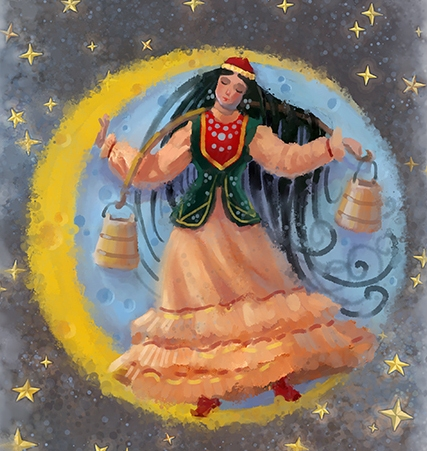 Как вы думаете, о чем сегодня пойдет речь? (о достопримечательностях города Уфа) Цель занятия – расширить знания и памятниках столицы Башкортостана. Город Уфа - столица многонациональной Республики Башкортостан, была основана в 1574 году, следовательно в Уфе находится большое число достопримечательностей. Уфа расположена на берегу реки Белой, при впадении в неё рек Уфа и Дёма на холмах с живописной природой. С правого берега реки Белой открываются потрясающие по красоте просторы. Живописные изгибы трех рек, которые опоясывают Уфу, поблескивают среди зеленых полей, лугов и лесов, подчеркивая тем самым красоту города «на холмах». «Визитная карточка» города - памятник Салавату Юлаеву. Это самая большая конная статуя во всей России и даже Европе! Ее высота – 9,8 метра. Памятник был открыт 17 ноября 1967 года. Автор памятника –  Сосланбек Тавасиев. 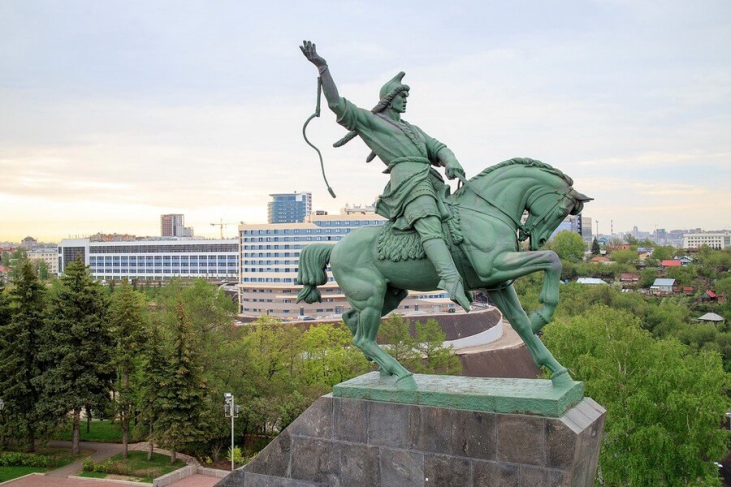 Памятник считается одним из 7 чудес Башкортостана. Он является главным символом республики и изображён на гербе Башкортостана.Салават Юлаев – национальный герой башкирского народа, боровшийся за независимость своего народа во времена Екатерины II. Но спустя время башкирский народ добровольно вошел в состав Русского государства и присоединил свои земли к русским землям, взамен на суверенитет башкирского народа и помощь в борьбе с врагами.1957 году в Уфе был заложен памятник «Монумент дружбы». Торжественное открытие состоялось 7 августа 1965 года. У основания памятника – бронзовые скульптуры двух женщин: русская и башкирка. В руках женщины протягивают лавровые венки, считающиеся символом мира. Они символизируют собой Россию и Башкирию. На памятнике высечены даты «1557 – 1957» и надпись «Слава великой братской дружбе русского и башкирского народов». 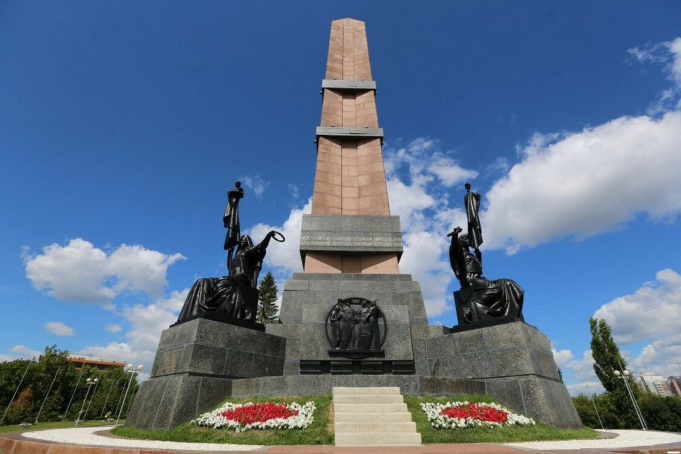 На открытии выступил известный башкирский поэт Мустай Карим.Во времена Советского союза Мустай Карим прославился как гениальный писатель, драматург и поэт. Помимо культурной деятельности, он активно участвовал в общественных делах, был самым главным активистом, за что и заслужил звание Героя Социалистического труда. Он известен по таким произведениям, как "Долгое-долгое детство" и "Радость нашего дома". Автор памятника -  художник и скульптур Андрей Ковальчук. 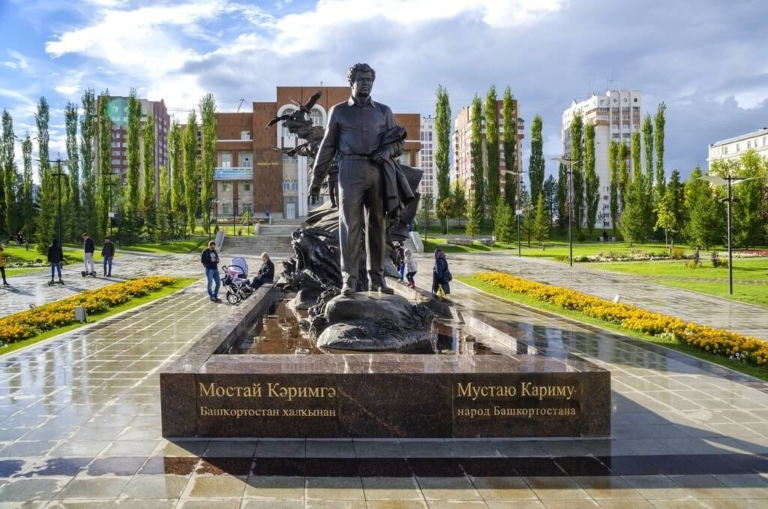 Народный поэт Башкортостана Мустай Карим, как и весь наш народ,  прошёл всю Великую Отечественную войну. Парк Победы в Уфе — мемориальный комплекс, посвященный победе в Великой Отечественной войне. Был открыт в 1947 году и до 1980 года назывался «Парк Нефтяник»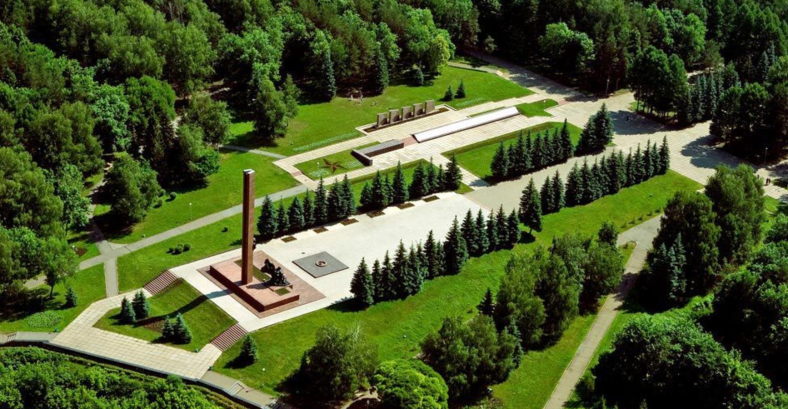 В парке Победы расположен Памятник Миннигали Губайдуллину и Александру Матросову. Памятник состоит из столба высотой в 25 метров с бронзовыми скульптурными портретами Матросова и Губайдуллина. Выше находится изображение «Золотой Звезды», а у подножья — фигура солдата, за спиной которого взлетает плащ-палатка, что символизирует огонь войны. В честь 70-летия Победы в Великой Отечественной войне, состоялось открытие памятника труженикам тыла. Монумент состоит из композиции бронзовых фигур, которые символизируют главные профессии тех, кто помогал фронту в военное время. Это самый большой в России памятник труженикам тыла. 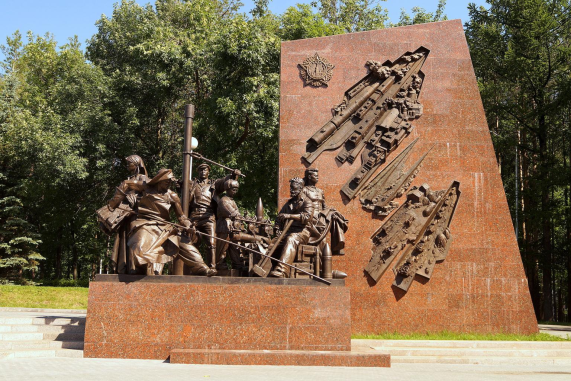 На территории парка располагается Музей Боевой славы, открытый в 2000 году 8 мая в честь 55-летия Победы в Великой Отечественной войне. Его экспозицию составляют фотографии, награды, письма и другие материалы о Великой Отечественной войне. Здесь же находятся большие диорамы, где можно увидеть изображения событий тех дней. 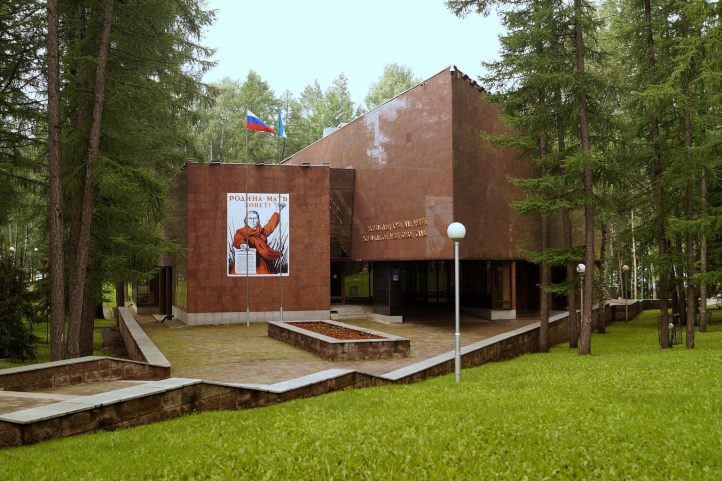 Уфа – город, в котором процветает единство народов и единство религий.Неудивительно, что именно здесь, в Уфе, появилась волшебная по красоте мечеть, ставшая мусульманским религиозным центром. Речь идет о мечети-медресе Ляля-Тюльпан, расположенной в северной части города. Ее внешний облик легко узнаваем, а очертания здания хорошо видны из разных точек Уфы. 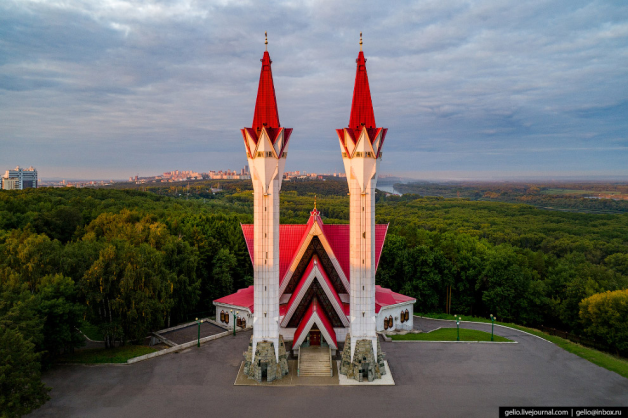 А знаете ли Вы, что слово «фонтан» - от латинского fons, «источник». Фонс в римской мифологии - бог водных источников. В современной Уфе, говоришь «фонтан» - подразумеваешь «Семь девушек». Башкирская же легенда «Ете кыз» посвящена семи башкирским девушкам, схожим, как две капли воды. Все они спрыгнули в реку Белая с огромной скалы, чтобы не стать пленницами врагов, ворвавшихся в их дома. Отлитые из бронзы стройные женские фигуры окружают чашу фонтана, именно они являются главными элементами композиции одной из главных достопримечательностей столицы Башкортостана. 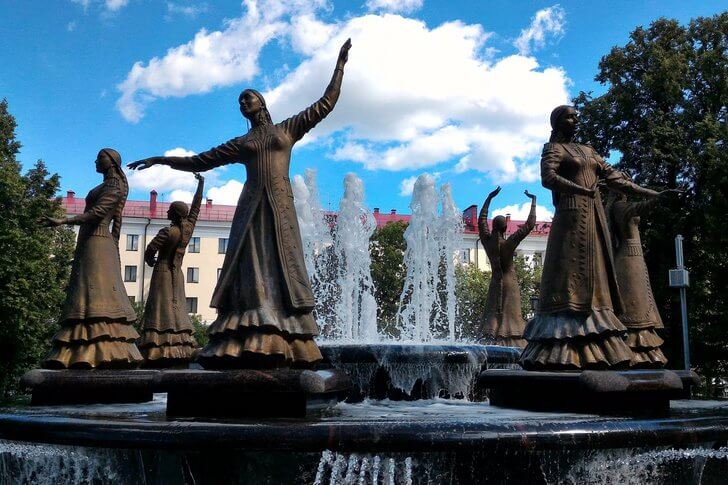 Дом куницы — так называется бронзовая скульптура, посвященная кунице, которая считается официальным символом Уфы. Открытие памятника состоялось 8 июля 2010 года — в этот день Россия празднует День Семьи, Любви и Верности. Если внимательно присмотреться к памятнику, становится понятно, что в домике живут две куницы — одна из них бегает по ветке дерева, а вторая выглядывает из домика.  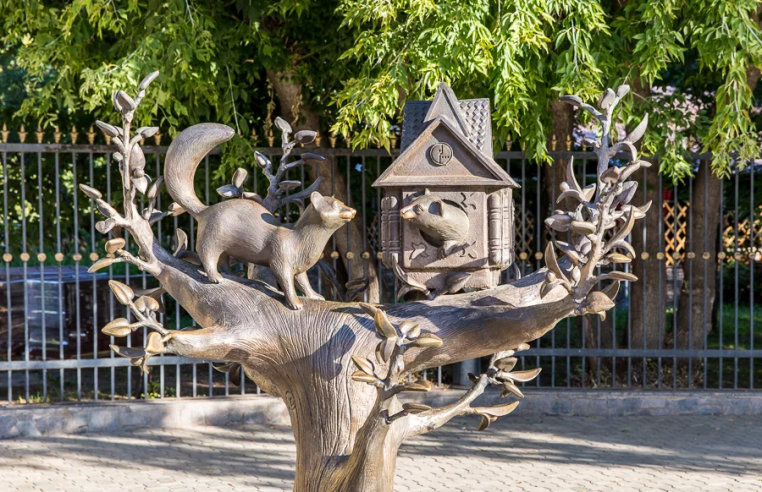 Как вы думаете, почему мы заканчиваем наше путешествие по столице Башкортостана Домом куницы?А это все потому, что куница является символом г. Уфа. Куница изображена на гербе столицы. 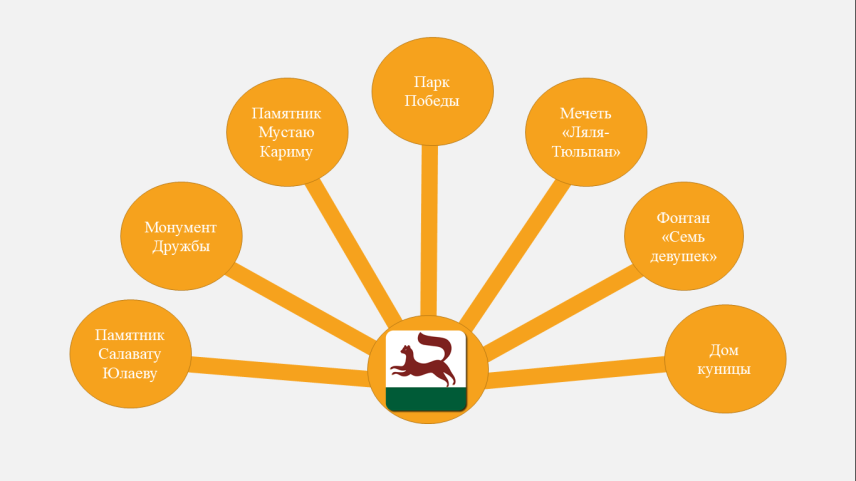 Мы познакомились с 7 достопримечательностями столицы, а их еще очень много. Как думаете, почему мы рассмотрели именно 7 памятников? Посмотрите на наш маршрут и попробуйте ответить на вопрос. Наш маршрут в виде цветка курая. Цветок курая — символ дружбы, семь его лепестков символизируют семь родов, положивших начало единению народов, проживающих на территории Республики Башкортостан.Как вы думаете, понравился бы Зухре из легенды наш рассказ о столице Башкортостана? О каких достопримечательностях вы еще бы рассказали Зухре?Что вы узнали нового? Кому бы вы предложили посетить столицу нашей Родины – г.Уфа? Какой бы маршрут предложили бы вы для знакомства со столицей?  Источники:https://ufacity.info/press/news/335610.html https://samovar.travelhttps://rb7.ru/m/interest/244440https://rutraveller.ru/